●伊勢ぶんかネットとは？文化政策課では文化団体をサポートするため、毎月16日にＥメールやファクスで文化情報や助成金の情報などをお知らせしています。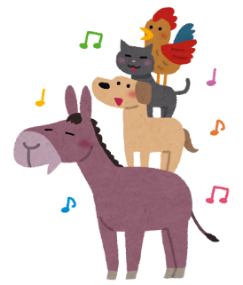 ●登録いただける団体は？		・市内で活動する文化団体・又は伊勢市民が加入している文化団体・市が認める文化団体（まずはご相談ください）●取り扱う情報は？文化とかかわりの無いもの、営利を目的とするもの、単に会員等の獲得を目的とするものなど、発信するのに適切でないと判断される情報に関しては、原則として発信しません。（あて先）伊勢市 文化政策課「伊勢ぶんかネット」登録申込書下記のとおり「伊勢ぶんかネット」に登録（送信先変更）を申し込みます。団体基本情報お問合せ・提出先伊勢市情報戦略局文化政策課（〒516-8601 伊勢市岩渕１丁目７番２９号（市役所東館４階））電　話：０５９６－２２－７８８５　　ファクス：０５９６－２１-０４２４メール：bunka@city.ise.mie.jp申込種別登録　　　・　　　送信先変更団 体 名代表者名受信者名活動の本拠地団体への連 絡 先※配信先はＥメールが優先されます。〒電話番号：　　　　　　　　　　　　　　　　　　　　ファクス：Eメール：主な活動会 員 数R6.4.1現在